Anlage zum Antrag auf Anrechnung 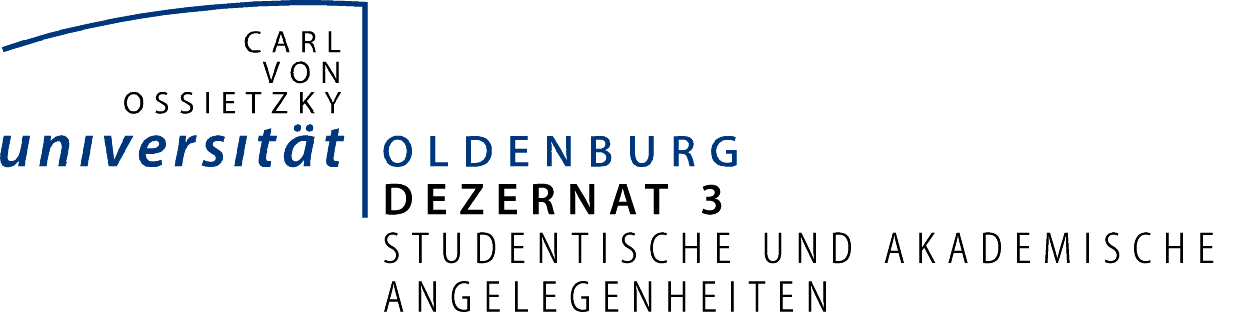 Zwei-Fächer-Bachelor Wirtschaftswissenschaftenmit Lehramtsbezug  		Von Studierendem auszufüllenName, VornameName, VornameMatrikelnummerMatrikelnummerMatrikelnummerVon Studierendem auszufüllenVon Studierendem auszufüllenVon Studierendem auszufüllenVorgelegte LeistungMitgebrachte Leistung, die an der Uni Oldenburg angerechnet werden soll. Bezeichnung der Leistung  (Modul- bzw. Veranstaltungstitel) laut beigefügtem Nachweis.Anzurechnendes ModulOldenburger Modul, für das die mitgebrachte Leistung angerechnet werden soll.KPNoteBemerkungenVon Studierendem auszufüllenPflichtmodule im Umfang von 48 KPPflichtmodule im Umfang von 48 KPPflichtmodule im Umfang von 48 KPPflichtmodule im Umfang von 48 KPPflichtmodule im Umfang von 48 KPVon Studierendem auszufüllenwir011: Einführung in die BWL 6Von Studierendem auszufüllenwir021: Buchhaltung und Abschluss 6Von Studierendem auszufüllenwir032: Managerial Accounting  6Von Studierendem auszufüllenwir041: Einführung in die VWL 6Von Studierendem auszufüllenmat990: Mathematik für Ökonomen 6Von Studierendem auszufüllenwir060: Financial Accounting 6Von Studierendem auszufüllenwir110: Makroökonomische Theorie 6Von Studierendem auszufüllenwir120: Mikroökonomische Theorie 6Von Studierendem auszufüllenWahlpflichtmodule im Umfang von 12 KPWahlpflichtmodule im Umfang von 12 KPWahlpflichtmodule im Umfang von 12 KPWahlpflichtmodule im Umfang von 12 KPWahlpflichtmodule im Umfang von 12 KPVon Studierendem auszufüllenwir070: Einführung in das Marketing  6Von Studierendem auszufüllenwir081: Produktion 6Von Studierendem auszufüllenwir082: Corporate Finance 6Von Studierendem auszufüllenwir090: Human Ressource Management 6Von Studierendem auszufüllenwir100: Unternehmensstrategien 6Von Studierendem auszufüllenPflichtmodule für 90-KP-Fach: Schwerpunkt Berufliche Bildung im Umfang von 24 KP Pflichtmodule für 90-KP-Fach: Schwerpunkt Berufliche Bildung im Umfang von 24 KP Pflichtmodule für 90-KP-Fach: Schwerpunkt Berufliche Bildung im Umfang von 24 KP Pflichtmodule für 90-KP-Fach: Schwerpunkt Berufliche Bildung im Umfang von 24 KP Pflichtmodule für 90-KP-Fach: Schwerpunkt Berufliche Bildung im Umfang von 24 KP Von Studierendem auszufüllenwir130: Bürgerliches Recht und Handelsrecht6Von Studierendem auszufüllenwir140: Grundlagen des EU Wirtschafts-rechts und Grundzüge des Arbeitsrechts 6Von Studierendem auszufüllenwir150: Statistik I 6Von Studierendem auszufüllenwir170: Grundlagen der Wirtschaftsdidaktik 6Von Studierendem auszufüllenWahlpflichtmodul im Umfang von 6 KPWahlpflichtmodul im Umfang von 6 KPWahlpflichtmodul im Umfang von 6 KPWahlpflichtmodul im Umfang von 6 KPWahlpflichtmodul im Umfang von 6 KPVon Studierendem auszufüllenwir181: Ausgewählte Probleme in wirt-schaftsdidaktischen Handlungsfeldern, insbesondere Betrieb 6Von Studierendem auszufüllenwir182: Ausgewählte Probleme in wirt-schaftsdidaktischen Handlungsfeldern, insbesondere berufliche Schulen 6Von Studierendem auszufüllenBachelorarbeitsmodul15Von dem/der Fachvertreter/in auszufüllenDem Antrag wird zugestimmt.___________________________________________Name						___________________________________________Datum, Unterschrift                                                                                                                  (Instituts-)Stempel      Dem Antrag wird zugestimmt.___________________________________________Name						___________________________________________Datum, Unterschrift                                                                                                                  (Instituts-)Stempel      Von dem/der Fachvertreter/in auszufüllenVon dem/der Fachvertreter/in auszufüllenDer Anrechnung folgender Leistung(en) wird nicht – bzw. nur teilweise oder in anderer Form – zugestimmt:(bitte begründen, ggf. weiteres Blatt verwenden)  __________________________________________________________________________________________________________________________________________________________________________________________________________________________________________________________________________________________________________________________________________________________________________________________________________________________________________________________________________________________________________________________________________________________________________________________________________________________Datum, Unterschrift                                                                                                         (Instituts-)Stempel   
   Der Anrechnung folgender Leistung(en) wird nicht – bzw. nur teilweise oder in anderer Form – zugestimmt:(bitte begründen, ggf. weiteres Blatt verwenden)  __________________________________________________________________________________________________________________________________________________________________________________________________________________________________________________________________________________________________________________________________________________________________________________________________________________________________________________________________________________________________________________________________________________________________________________________________________________________Datum, Unterschrift                                                                                                         (Instituts-)Stempel   
   Vom Prüfungsamt auszufüllenAngerechnete Leistungen in POS erfasst:_____________________________________________Datum, HandzeichenVom Prüfungsamt auszufüllenAuslandsstudium erfasst:______________________________________________Datum, Handzeichen
